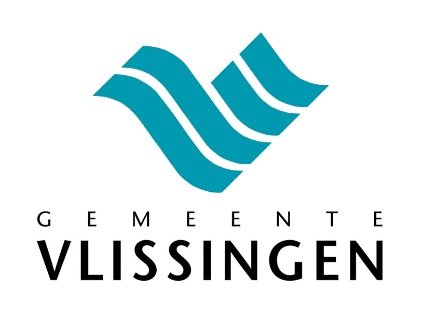 Tarieven sportaccommodaties 1 juli 2017 - 30 juni 2018Gymzalen en kleine zaal BaskensburgSportzaal Van Duijvenvoorde
Sportzalen De Combinatie en het KroonjuweelSporthallen Baskensburg I en II, De BeltSportveld groot (voetbal, hockey)
Dezelfde tarieven gelden per wedstrijd voor de competities buitensport.Sportveld klein (handbal, korfbal)
Atletiekbaan Sportpark VrijburgGebruik extra kleedlokaal
Standaard 2 kleedlokalen per veld.Indienen huurverzoekHuurverzoeken kunnen worden ingediend door een e-mail te sturen naar verhuur@vlissingen.nl.GebruiksgroepTarief per uurPlaatselijke sportverenigingen, competitie- en trainingsgebruik€ 10,10Plaatselijke recreatie (sport)groepen€ 20,20Sportorganisaties en recreatiegroepen buiten Vlissingen€ 20,20GebruiksgroepTarief per uurPlaatselijke sportverenigingen, competitie- en trainingsgebruik€ 12,65Plaatselijke recreatie (sport)groepen€ 25,30Sportorganisaties en recreatiegroepen buiten Vlissingen€ 25,30GebruiksgroepTarief per uurPlaatselijke sportverenigingen, competitie- en trainingsgebruik€ 20,15Plaatselijke recreatie (sport)groepen€ 40,30Sportorganisaties en recreatiegroepen buiten Vlissingen€ 40,30GebruiksgroepTarief per uurPlaatselijke sportverenigingen, competitie- en trainingsgebruik€ 22,20Plaatselijke recreatie (sport)groepen€ 44,40Sportorganisaties en recreatiegroepen buiten Vlissingen€ 44,40GebruiksgroepTarief per uurPlaatselijke sportverenigingen, competitie- en trainingsgebruik€ 24,20Plaatselijke recreatie (sport)groepen€ 48,40Sportorganisaties en recreatiegroepen buiten Vlissingen€ 48,40GebruiksgroepTarief per uurPlaatselijke sportverenigingen, competitie- en trainingsgebruik€ 15,15Plaatselijke recreatie (sport)groepen€ 30,30Sportorganisaties en recreatiegroepen buiten Vlissingen€ 30,30GebruiksgroepTarief per uurPlaatselijke sportverenigingen, competitie- en trainingsgebruik€ 22,20Plaatselijke recreatie (sport)groepen€ 44,40Sportorganisaties en recreatiegroepen buiten Vlissingen€ 44,30GebruiksgroepTarief per uurPlaatselijke sportverenigingen, competitie- en trainingsgebruik€ 15,15Plaatselijke recreatie (sport)groepen€ 30,30Sportorganisaties en recreatiegroepen buiten Vlissingen€ 30,30